附件 红葡萄干地区性民间习用药材质量标准制定草案公示稿 红葡萄干Hongputaogan VITIS VINIFERAE FUCTUS 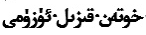 本品为葡萄科葡萄(Vitis Vinifera L．)的红葡萄干燥成熟果实。夏秋二季果实成熟时采摘，晒干或热风烘干，除去果梗和杂质。【性状】本品呈长圆形或类圆形，略扁，长6～20mm，宽4～15mm，表面暗红或略带黄绿色，皱缩，顶端有一点状凸起。质较柔软，易于撕碎，断面胶质状，有的内含种子1～4枚，三角状卵形。气微，味甜微酸。【鉴别】（1）本品粉末黄棕色粘胶状。外果皮细胞多角形，含针晶束，中果皮薄壁细胞大，偶见簇晶，内果皮细胞中螺纹导管多见。（2）取本品（剪成直径或长度不超过3mm的碎片）2g，加正丁醇20 ml，超声处理30分钟，滤过，滤液蒸干，残渣加甲醇2 ml使溶解，作为供试品溶液。另取红葡萄干对照药材2g，同法制成对照药材溶液。再取齐墩果酸对照品，加甲醇制成每1ml含1mg的溶液，作为对照品溶液。照薄层色谱法（《中国药典》2020年版通则0502）试验，吸取上述三种溶液各5μl，分别点于同一硅胶G薄层板上，以环已烷-丙酮-乙酸乙酯-甲酸(9:2:1:0.2) 为展开剂，展开，取出，晾干，喷以10％硫酸乙醇溶液，在105℃加热至斑点显色清晰，置紫外光灯（365nm）下检视。供试品色谱中，在与对照药材色谱和对照品色谱相应位置上，显相同颜色的荧光斑点。【检查】 水分 不得过18.0%（《中国药典》2020年版通则0832 第二法）。总灰分 不得过3.0%。（《中国药典》2020年版通则2302）。【浸出物】  照水溶性浸出物测定法（《中国药典》2020年版通则2201）项下的冷浸法测定，不得少于72.0%。【性味与归经】性湿热，味甜。【功能与主治】 生湿生热，滋补全身，肥体填精，润肺止咳等。有核治疗腹痛，无核通阻软便。用于体弱身瘦，精液不足，血虚面黄，大便不畅等。【用法与用量】 10~30g。【贮藏】置通风干燥处，防闷热，防潮，防蛀。